МИНИСТЕРСТВО НА ОБРАЗОВАНИЕТО И НАУКАТА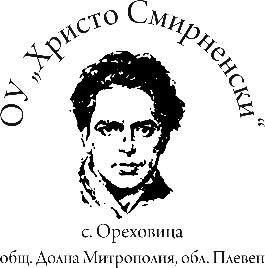 ОУ „Христо Смирненски” с. Ореховица, общ. Д. Митрополия, обл. Плевен= = = = = = = = = = = = = = = = = = = = = = = = = = = = = = = = = = = = = = =5859 с. Ореховица, пл. „Възраждане” № 1, тел. 0879596804e-mail: ou_orehovitsa@abv.bgУТВЪРЖДАВАМДиректор:_______________/Здравко Пенев/Г	Р	А	Ф	И	Кза приемно време - начален етап за периода 15.09.2023 г. до  15.06.2024 г. , учебна 2023/2024 годинаГ	Р	А	Ф	И	Кза приемно време -прогимназиален етап за периода 15.09.2023 г. до  02.02.2024 г. , учебна 2023/2024 година						                                   15.09.2023 г.Директор:____________/ Здравко Пенев /				с.Ореховица№Ден от седмицатаЧасот- доКласИме и фамилия  на учителя1.Петък11.20-12.201Валя Драгова2.Понеделник11.20-12.202Галя Митева4.Понеделник10:40-11.403Диана Петкова5.Петък12.10-13.104Поля Ламбева6.Понеделник11.00-12.00ЦДОАнелия Иванова7.Понеделник11.00-12.00ЦДОСтанислава Йорданова№Ден от седмицатаЧасот- доКласИме и фамилия  на учителя1.Вторник10.30-11.30 ч.5.Илина Тодорова2.Сряда10.30-11.30 ч.6.Мария Петкова 3.Сряда10.10-11.10 ч.7.Миглена Манолова4.Вторник08.30-09.30 ч.Янка Петкова5.Вторник09.00-10.00 ч.5- 7Моника Динкова6.Четвъртък11.00-12.00 ч.ЦДОЕвгения Николова